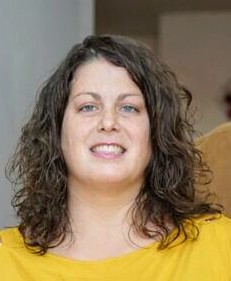 Coach Christina China, Toddler Music ClassHi I am Christina. I am excited to join the Kidzone/Shore Tumbling staff and look forward to teaching the toddler music/art class.I am a wife and a mother of 2 girls, 6 and 2 years old from Barnegat. I have a B.S. in Sociology/Anthropology from Stockton University. I have 15+ years of experience working with children and families in educational, government and non-profit sectors and with creating and facilitating community programs for children. I also have experience and training working with children with special needs. Thank you for the opportunity to bring this exciting program to your family!